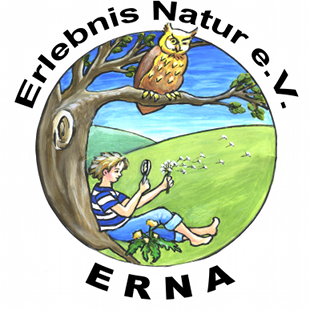 Stellenangebot: Mitarbeiter/in (m/w/d) in der Natur- und Umweltpädagogik Bei Erlebnis Natur e.V. (ERNA) ist zum 01.05.2023 ein Minijob (520,-€-Basis) als Mitarbeiter/in (m/w/d) in der Natur- und Umweltpädagogik zu besetzten.Aufgaben:Vorbereitung und Durchführung von Umweltbildungsprogrammen für Kitas, Schulklassen und Feriengruppendie Leitung einer festen KindergruppeWeitere Tätigkeiten je nach Interesse und FähigkeitenDer Arbeitsort ist Eutin. Die Angebote werden in der Regel draußen durchgeführt, sind erlebnis- und handlungsorientiert und entsprechen den Kriterien der Bildung für nachhaltige Entwicklung.Voraussetzungen:Freude an der Arbeit mit Kinderneine selbstständige Arbeitsweise Interesse an Natur und Umweltthemen Wünschenswert: Erfahrungen im Umweltbildungsbereich und NaturkenntnisseWir bieten eine abwechslungsreiche spannende Tätigkeit in Zusammenarbeit mit engagierten Ehrenamtlichen, mit vielen Möglichkeiten und viel Raum für Eigeninitiative.Haben wir Ihr Interesse geweckt? Dann bewerben Sie sich bitte online bis zum 31.03.2023. Die Bewerbung ist zu richten an w.sach@gmx.de (Dr. Werner Sach).